Інноваційна освіта м. Дніпра в Києві15-17 березня 2018 року у Київському Палаці дітей та юнацтва відбулася    ІХ Міжнародна виставка «Сучасні заклади освіти - 2018». Організатор: Компанія «Виставковий Світ» за підтримки та участі Міністерства освіти і науки України, Національної академії педагогічних наук України.Цьогоріч у роботі виставки взяли участь Управління освіти департаменту гуманітарної політики Дніпровської міської ради, Методичний центр та Центр інноваційної педагогіки, представники 37 експериментальних та інноваційних навчальних закладів міста Дніпра.На виставці оформлено виставкову площу «Інноваційна освіта м. Дніпра», презентовано досвід роботи Методичного центру та Центру інноваційної педагогіки управління освіти департаменту гуманітарної політики Дніпровської міської ради. У рамках виставки проведено науково-практичну конференцію «Ключові та предметні компетентності учнів: особливості формування в освітньому процесі», організаторами якої були Гонтаровська Наталія Борисівна, доктор педагогічних наук, керівник Центру інноваційної педагогіки та Петрук Оксана Миколаївна, кандидат педагогічних наук, провідний науковий співробітник відділу навчання мов національних меншин та зарубіжної літератури Інституту педагогіки НАПН України. Учасники конференції прослухали доповіді науковців Інституту педагогіки кандидата пед. наук старшого наукового співробітника відділу навчання мов національних меншин та зарубіжної літератури Шевчук Л.М., наукових співробітників Кохно Т.Н., Хорошковської Т.П., кандидата пед. наук, викладача Мукачівського кооперативного торговельно-економічного коледжу Хоми Т.В.; директора КЗО «Навчально-виховний комплекс № 59 «загальноосвітній навчальний заклад – дошкільний навчальний заклад» Дніпровської міської ради Гладченко Т.В., заступника директора з навчально-виховної роботи КЗО «Навчально-виховний комплекс № 42 «школа І-ІІІ ступенів – дошкільний навчальний заклад (дитячий садок)» Дніпровської міської ради. Учасники науково-практичної конференції отримали Сертифікати доповідача, які підписав Президент Національної академії педагогічних наук України В. Кремень та директор Інституту модернізації змісту освіти О. Спірін.На виставковому стенді «Інноваційна освіта м. Дніпра» було презентовано науково-методичні видання, література з досвіду роботи експериментальних та інноваційних закладів освіти міста: посібники «Інноваційні технології розвитку особистості», «Виховання і розвиток обдарованої дитини», науково-педагогічний журнал «Сучасний урок», інформаційно-аналітичні довідники з інноваційної діяльності освітніх закладів міста. 	Заклади освіти, які були представлені на виставці, взяли участь у проведенні конкурсів за тематичними номінаціями: «Упровадження інновацій у педагогічний процес для підвищення якості знань випускників», «Інноваційні підходи до розбудови інклюзивної освіти як умова розвитку соціальної компетентності дітей і молоді з особливими потребами», «Застосування інноваційних технологій STEM-навчання в аспекті розвитку здібностей вихованців, учнів і молоді», «Упровадження сучасних засобів навчання, проектів, програм і технологій для вдосконалення та підвищення ефективності освітнього процессу».З 635 робіт, представлених на конкурсах ІХ Міжнародної виставки «Сучасні заклади освіти - 2018», 15 учасників від нашого міста отримали такі нагороди:Центр інноваційної педагогіки управління освіти департаменту гуманітарної політики Дніпровської міської ради – золота медаль.Комунальний заклад освіти «Середня загальноосвітня школа № 115» Дніпровської міської ради – срібна медаль.Комунальний заклад освіти «Навчально-виховний комплекс № 37 «Дніпровська гімназія-школа першого ступеня  -  дошкільний навчальний заклад (дитячий садок)» Дніпровської міської ради – золота медаль.Комунальний заклад освіти «Середня загальноосвітня школа № 69» Дніпровської міської ради – срібна медаль.Комунальний заклад освіти «Фінансово-економічний ліцей» Дніпровської міської ради - золота медаль.Комунальний заклад освіти «Дніпровський ліцей інформаційних технологій при Дніпропетровському Національному університеті ім. О.Гончара» Дніпровської міської ради – золота медаль.Комунальний заклад освіти «Навчально-виховний комплекс № 59 «загальноосвітній навчальний заклад – дошкільний навчальний заклад» Дніпровської міської ради – золота медаль.Комунальний заклад освіти «Спеціалізована школа № 67 еколого-економічного профілю» Дніпровської міської ради – золота медаль.Комунальний заклад освіти «Середня загальноосвітня школа № 24» Дніпровської міської ради – бронзова медаль.Комунальний заклад освіти «Середня загальноосвітня школа № 62» Дніпровської міської ради – срібна медаль.Комунальний заклад освіти «Навчально-виховний комплекс № 61 «загальноосвітній навчальний заклад I-II ступенів техніко-економічний ліцей» Дніпровської міської ради – золота медаль.Комунальний заклад освіти «Навчально-виховний комплекс № 57 «загальноосвітній навчальний заклад І ступеня – гімназія» Дніпровської міської ради – золота медаль.Комунальний заклад освіти «Середня загальноосвітня школа № 6» Дніпровської міської ради – срібна медаль.Комунальний заклад освіти «Навчально-виховний комплекс № 131 «загальноосвітній навчальний заклад I ступеня – гімназія» Дніпровської міської ради – золота медаль.Комунальний заклад освіти «Навчально-виховний комплекс № 144 «Спеціалізована школа з поглибленим вивченням івриту, історії єврейського народу, єврейських традицій – дошкільний навчальний заклад (дитячий садок)» Дніпровської міської ради – золота медаль.Усіх учасників ІХ Міжнародної виставки «Сучасні заклади освіти - 2018», як найкращих закладів освіти міста Дніпра, було нагороджено почесними дипломами Міністерства освіти і науки України та Національної академії педагогічних наук України за презентацію досягнень і інноваційного пошуку в реформуванні національної сфери освіти та науки.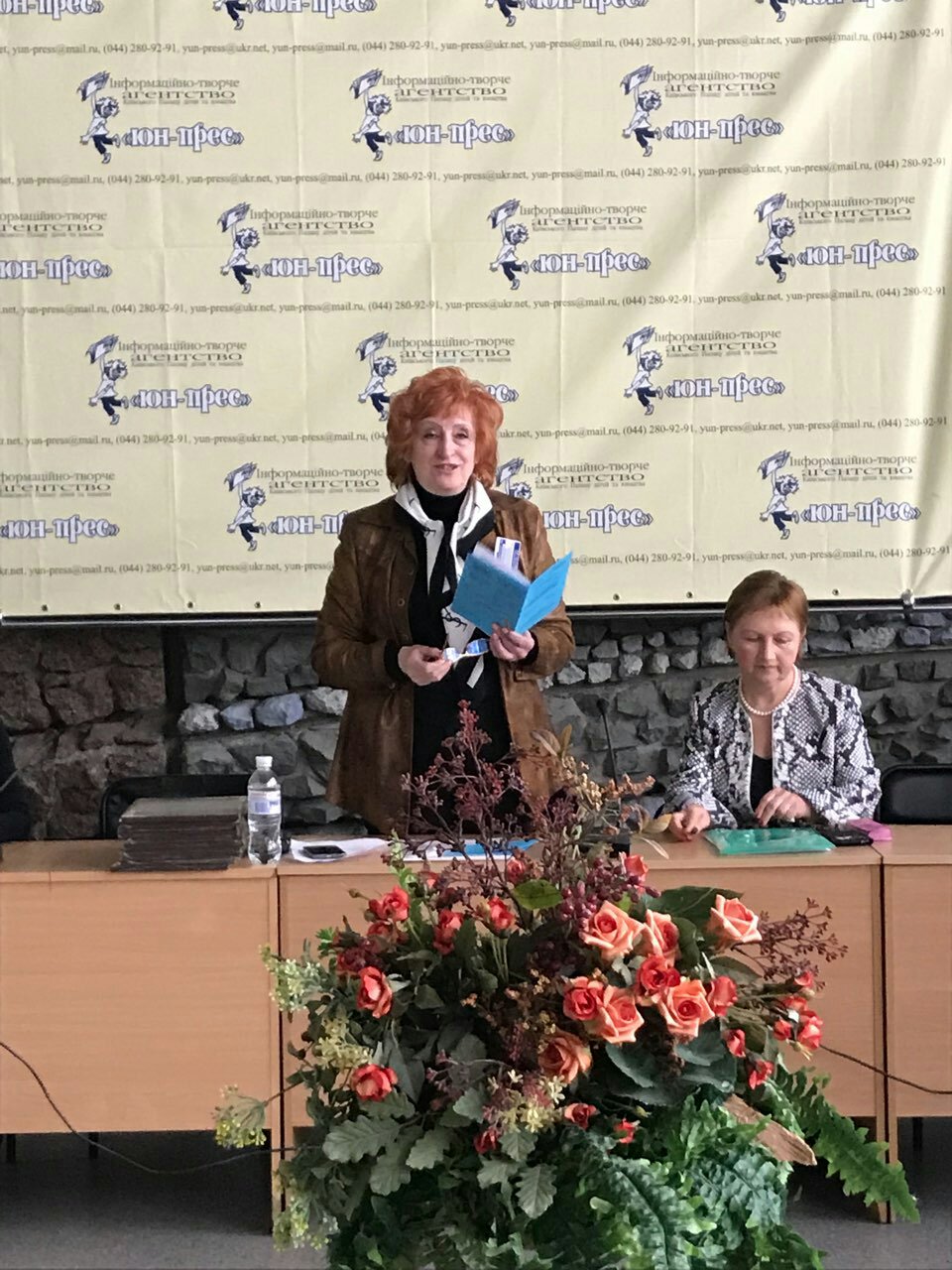 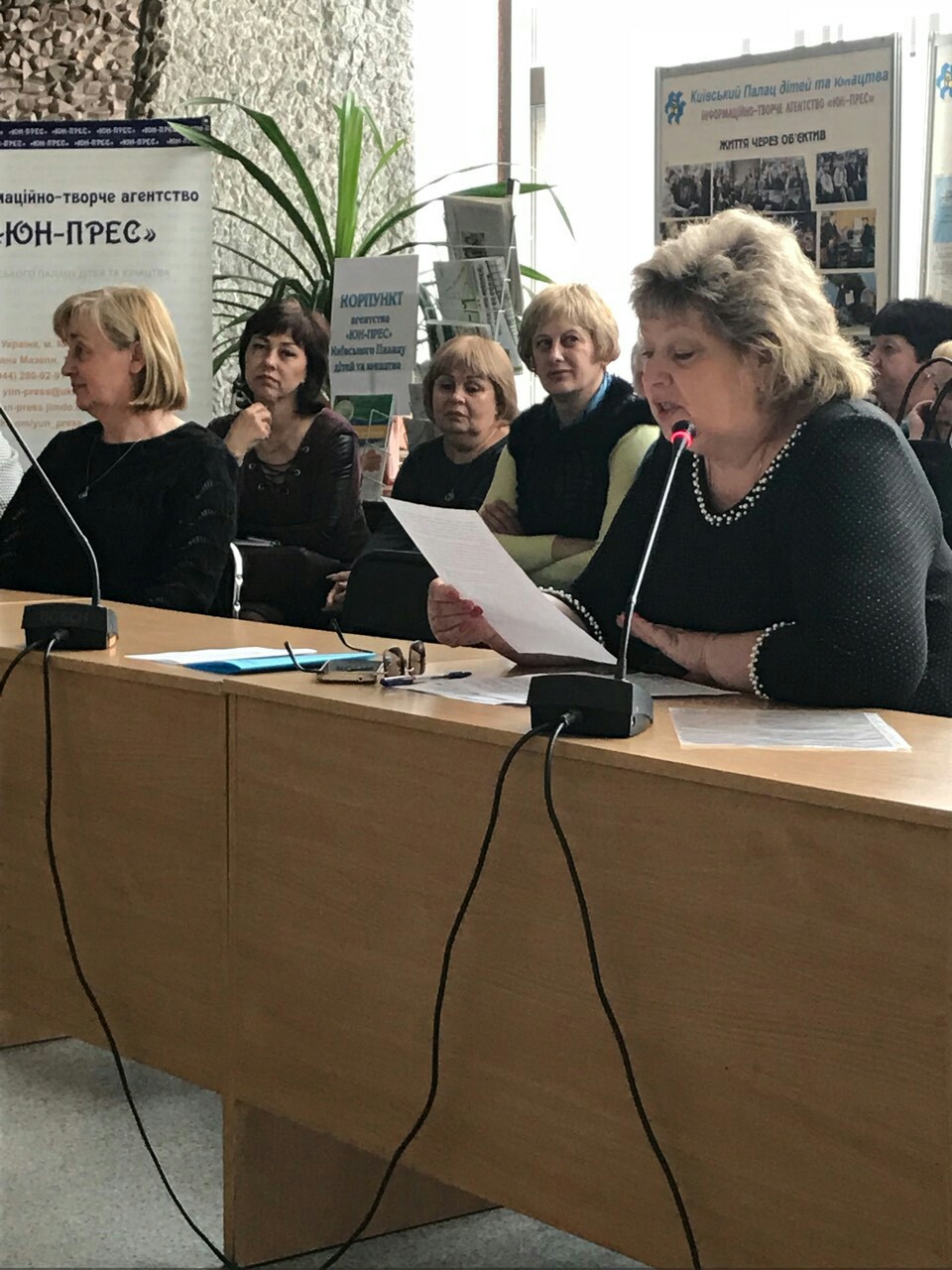 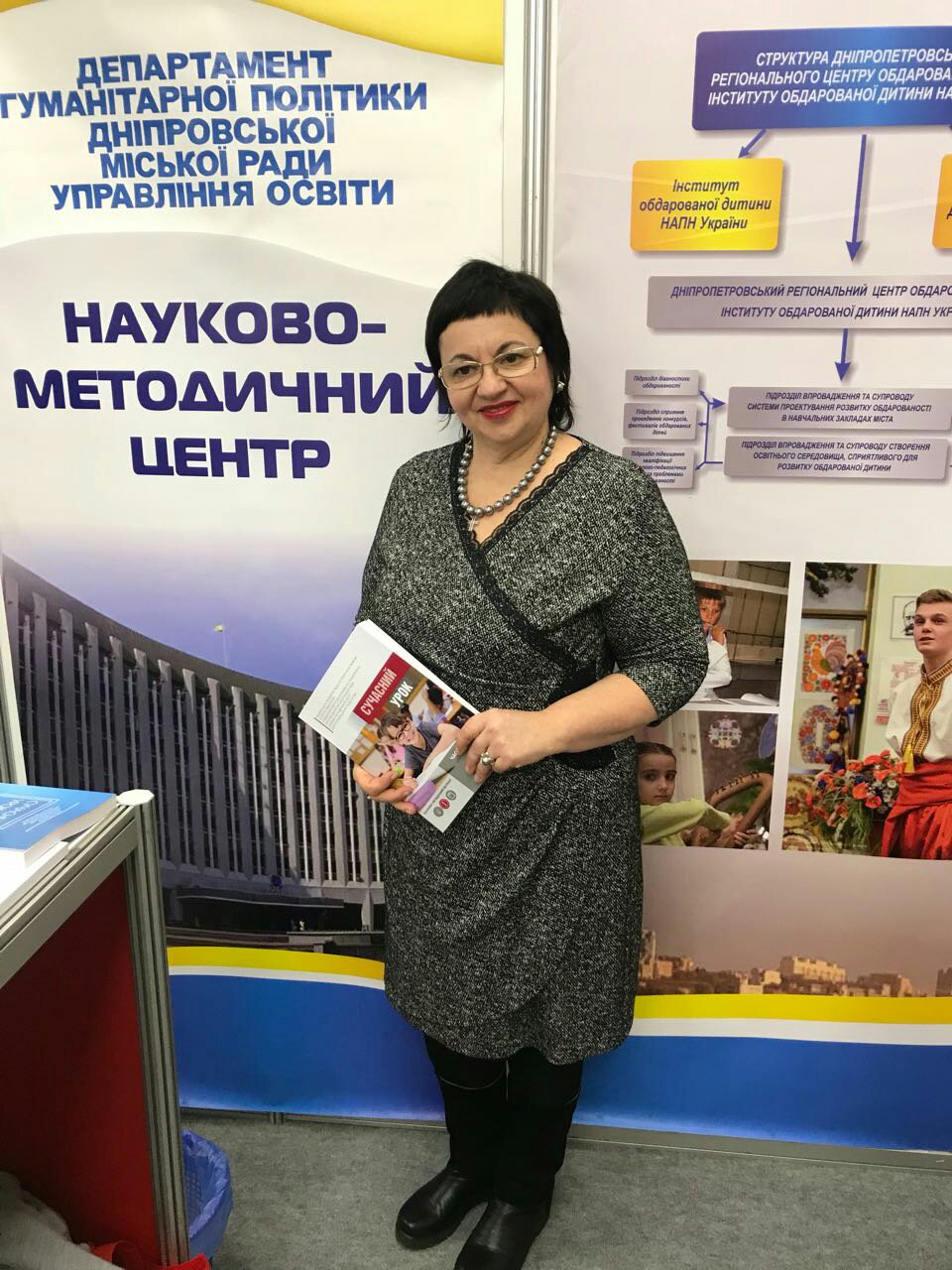 